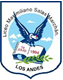 Departamento de Ciencias.Subsector : Biología. Asignatura: CIENCIAS DE LA SALUD.Nivel : 3 medio.   GUIA DE APRENDIZAJE N°2Nombre: ____________________________________________  Actividad 1. Efectos del sueño y el estrés en el comportamiento y salud de las personas. I. Reflexionemos acerca de la importancia del sueño Los estudiantes reflexionan acerca de la importancia del sueño en los organismos y los factores que pueden alterar este hábito diariamente, respondiendo por escrito en su cuaderno los siguientes aspectos de la guía:Test para medir la calidad del sueño Se puede evaluar la calidad del sueño según el número de horas que se duerme y la calidad del descanso. ➢ ¿Cuántas horas duermo cada noche? 1. Menos de 5 horas diarias 2. Entre 5 y 8 horas 3. Más de 8 horas al día➢ ¿Me despierto cansado y con sensación de no haber dormido? 1. Siempre 2. Bastantes veces 3. Algunas veces 4. Nunca ➢ ¿Me cuesta conciliar el sueño? 1. Siempre 2. Bastantes veces 3. Algunas veces 4. Nunca ➢ ¿Necesito algún suplemento o medicación para dormir? 1. Siempre 2. Bastantes veces 3. Algunas veces 4. Nunca               • ¿Me despierto varias veces en mitad de la noche? Sí/No                  • ¿Llego a desvelarme en algún momento? Sí/No De acuerdo a las respuestas, se ha determinado cinco niveles de calidad del sueño:     ➢ Muy saludable (Mayoría de opción 4)     ➢ Saludable (Mayoría de opción 3)     ➢ Casi saludable (Mayoría de opción 2)     ➢ Poco saludable (Entre opción 2 y 1)     ➢ Nada saludable (Mayoría de opción 1)Realice este mismo test a cuatro personas más de su familia u otros, y describa los resultados, realice una conclusión de ellos.II. Análisis e Interpretación ➢ Situándonos en el contexto mundial y nacional en que vivimos las personas producto de la pandemia por Cobid-19 y su relación con la calidad del sueño y el nivel de estrés en la población chilena. ➢ Responden por escrito preguntas como las siguientes, usando vocabulario científico (palabras claves en negrita).puede buscar información en diferentes fuentes en internet sobre calidad del sueño y sus efectos en la calidad de vida. Ejemplo: https://fch.cl/wp-content/uploads/2019/10/chile-saludable-vol-5.pdf  1. ¿Qué relación se puede establecer entre los estilos de vida y la calidad del sueño? 2. ¿Cuánto debe dormir una persona según su rango etario? ¿De qué manera la calidad del sueño afecta tanto positiva como negativamente al bienestar emocional y psicosocial de las personas? 3. ¿Existe una correlación entre tener un buen descanso y el nivel de estrés en la población? 4. ¿Qué relación se establece entre la calidad del sueño y los desórdenes metabólicos en las personas? y ¿Qué función cumple la melatonina?5. ¿Influye el alto uso y horas de exposición a aparatos tecnológicos, como tablest o celulares, en la calidad del sueño de las personas? 6. ¿Cuál será la consecuencia de ver, escuchar y conversar constantemente sobre información del cobid-19 en el país y el mundo?7. ¿Qué relación se establece entre tener el hábito de un sueño reparador y una óptima calidad de vida en las personas? 8. ¿Se puede establecer algún tipo de relación entre la calidad del sueño y la actividad física en las personas? 9. ¿Qué proyección o predicción se podría establecer entre la calidad del sueño y los estilos de vida de la población chilena que vive una cuarentena como ahora por razones sanitarias?10. ¿ La colaboración en las tareas domésticas, como barrer, hacer la cama, ordenar ayudan a la calidad de vida de las personas? ¿en qué aspectos?III. A partir de su análisis de las respuestas anteriores, identifique los cinco hábitos más frecuentes de las personas que impide tener un sueño reparador y óptimo; y en cada una de ellas lo que debe hacer para lograr y revertir tal situación. Puede hacerlo en una tabla.IV. ¿Qué aprendí? Indique al menos tres ideas fuerzas de lo que aprendió con este tema.1.2.3.¡BUEN TRABAJO!Contenido: Análisis de problemas complejos en materia de salud pública que afecta a la sociedad a escala local y global.Objetivo: Analizar la importancia del sueño en los organismos y la influencia del estrés en el comportamiento, la salud y la calidad de vida en las personas.Actitud: Trabajar con responsabilidad y autonomía en la realización de las tareas, en función del logro de metas personales y de su entorno.Hábito más frecuente que impide un sueño de calidadHábitos (factibles) para favorecer un sueño de calidad y reparador.